БАШҠОРТОСТАН  РЕСПУБЛИКАҺЫ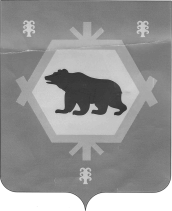 БӨРЙӘН РАЙОНЫ МУНИЦИПАЛЬ РАЙОНЫНЫҢ  ТИМЕР  АУЫЛ СОВЕТЫ  АУЫЛ  БИЛӘМӘҺЕ  СОВЕТЫ СОВЕТ СЕЛЬСКОГО ПОСЕЛЕНИЯ  ТИМИРОВСКИЙ СЕЛЬСОВЕТ МУНИЦИПАЛЬНОГО РАЙОНА БУРЗЯНСКИЙ  РАЙОНРЕСПУБЛИКИ  БАШКОРТОСТАН    КАРАР                                                                         РЕШЕНИЕ «27» июнь  2017 йыл                        № 27-17-102                            «27» июня 2017  годаО внесении изменений в  Положение«Об использовании и охране земель на территории сельского поселения Тимировский сельсовет муниципального района Бурзянский район РБ»В соотвествии с Федеральным законом от 06.10.2003 №131-ФЗ “Об общих принципах организации местного самоуправления в Российской Федерации”, Земельным кодексом Российской Федерации  Совет сельского поселения Тимировский сельсовет муниципального района Бурзянский район  Р Е Ш И Л:1. Внести в Положение «Об использовании и охране земель на территории сельского поселения муниципального района Бурзянский район РБ», утвержденного решением Совета сельского поселения Тимировский сельсовет муниципального района Бурзянский район РБ от 27.08.2015  № 26-49/229, (далее Положение) следующие изменения: а) В разделе II пункт 7 Положения изложить в следующей редакции:               «В целях охраны земель собственники земельных участков, землепользователи, землевладельцы и арендаторы земельных участков обязаны проводить мероприятия по:1) воспроизводству плодородия земель сельскохозяйственного назначения;2) защите земель от водной и ветровой эрозии, селей, подтопления, заболачивания, вторичного засоления, иссушения, уплотнения, загрязнения химическими веществами, в том числе радиоактивными, иными веществами и микроорганизмами, загрязнения отходами производства и потребления и другого негативного воздействия;3) защите сельскохозяйственных угодий от зарастания деревьями и кустарниками, сорными растениями, сохранению достигнутого уровня мелиорации.3. Мероприятия по охране земель проводятся в соответствии с настоящим Кодексом, Федеральным законом от 16 июля 1998 года N 101-ФЗ "О государственном регулировании обеспечения плодородия земель сельскохозяйственного назначения", Федеральным законом от 10 января 2002 года N 7-ФЗ "Об охране окружающей среды".»б) В разделе VII  пункт 47 Положения изложить в следующей редакции: «Объектами муниципального земельного контроля сельского поселения Тимировский сельсовет муниципального района Бурзянский район Республики Башкортостан являются, расположенные на межселенной территории муниципального района объекты земельных отношений, а также  объекты земельных отношений, расположенных в границах входящих в состав муниципального района сельских поселений, за исключением случаев, если в соответствии с законом субъекта Российской Федерации данные полномочия закреплены за органами местного самоуправления указанных сельских поселений.2. Обнародовать настоящее решение на информационном стенде Администрации сельского поселения Тимировский сельсовет муниципального района Бурзянский район РБ в д.Тимирово Бурзянского района, ул. Салават Юлаев, д.73, а также разместить на официальном сайте сельского поселения Тимировский сельсовет муниципального района Бурзянский район в сети интернет.3. Настоящее решение вступает в силу со дня его подписания. Глава сельского поселения                                    Р.К. Арслангужина             